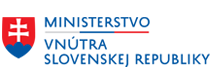 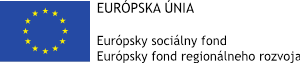 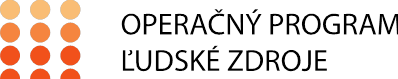 „Tento projekt sa realizuje vďaka podpore z Európskeho sociálneho fondu v rámci Operačného programu Ľudské zdroje“POSKYTOVANIE MIESTNEJ OBČIANSKEJ PORIADKOVEJ SLUŽBY V OBCI GEMERSKÉ DECHTÁREHlavný cieľ projektu: Zvýšiť finančnú gramotnosť, zamestnanosť a zamestnanosť marginalizovaných komunít, predovšetkým RómovTrvanie projektu: 7/2019 – 6/2021Nenávratný finančný príspevok: 46 912,40 EURTyp projektu: dopytovo-orientovanýRiadiaci orgán: Ministerstvo práce, sociálnych vecí a rodiny SRSprostredkovateľský orgán: Ministerstvo vnútra SRTento projekt sa realizuje vďaka podpore z Európskeho sociálneho fondu a Európskeho fondu regionálneho rozvoja  v rámci Operačného programu Ľudské zdrojewww.ludskezdroje.gov.sk	         www.esf.gov.sk                                  www.minv.sk                      www.mesto/obec.sk                             